Name ______________________________TUESDAYPart I: Complete the 100s chart by filling in the missing numbers.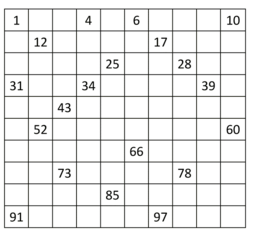 Part II: Group the blocks into tens and ones, how many blocks are there?q   q   q   q   q   q   q   q   q   q   q   q   q   qq   q   q   q   q   q   q   q   q   q   q   q   q   qFirst Grade Review HWWEDNESDAYPart I: Match the symbol with the correct vocabulary word.1.   -					equal sign2.   +					subtraction sign3.   =					addition signPart II: Complete the following addition and subtraction problems.4)  6 + 5 = ______			5)  11 – 5 = ______6)  14 + 2 = ______		7)  16 – 14 = ______8)  1 + 9 = ______			9)  10 – 1 = ______ Part III: Write the correct numeral for each of the following…10. Fifty-three _________		11. Twelve _________12. Twenty-two ________		13. One ______14. Fourteen ________		15. Ninety-nine _______Part IV: Choose the corresponding subtraction fact.3 + 7 = 10a) 7 – 4 = 3		b) 10 – 3 = 7		c) 7 – 3 = 4www.forrestmath.weebly.comTHURSDAYPart I: Count the place value blocks below and write each amount as a number.1. pppg 		 _____2. ppppph	 _____3. ppppa		 _____4. pl	 	 _____Part II: Tell the time on each analogue clock5. w		6. p		7. Y    ________		   _________		  __________www.forrestmath.weebly.com Use the space provided to tell you teacher what you think about math.Dear ______________________,I think that the easiest part of math is ________________________________________________________________________________________________________________________________________________________________________________I think that the hardest part of math is ________________________________________________________________________________________________________________________________________________________________________________I like to help my classmates when ____________________________________________________________________________________________________________________________________________________________________________________I need help when _________________________________________________________________________________________________________________________________________________________________________________________________